§15683.  Total operating allocationFor each school administrative unit, that unit's total operating allocation is the base total set forth in subsection 1 including the total amount of other subsidizable costs as described in section 15681‑A.  [PL 2021, c. 571, §32 (AMD).]1.  Base total.  The base total of a school administrative unit's total operating allocation is the sum of:A.  The product of the school administrative unit's kindergarten to grade 8 EPS per-pupil rate multiplied by the total of the kindergarten to grade 8 portions of the following pupil counts:(1)  The pupil count set forth in section 15674, subsection 1, paragraph C or D, whichever is applicable;(2)  The additional weight for English learners calculated pursuant to section 15675, subsection 1; and(3)  The additional weight for economically disadvantaged students calculated pursuant to section 15675, subsection 2;  [PL 2021, c. 428, §9 (AMD).]B.  The product of the school administrative unit's grade 9 to 12 EPS per-pupil rate multiplied by the total of the grade 9 to 12 portion of the following pupil counts:(1)  The pupil count set forth in section 15674, subsection 1, paragraphs A, B and C;(2)  The additional weight for English learners calculated pursuant to section 15675, subsection 1; and(3)  The additional weight for economically disadvantaged students calculated pursuant to section 15675, subsection 2;  [PL 2019, c. 398, §33 (AMD).]C.  If the school administrative unit is eligible for targeted funds for the implementation of a standards-based system pursuant to section 15681, subsection 1, the sum of:(1)  The product of the elementary school level and middle school level per-pupil amount for targeted funds for the implementation of a standards-based system calculated pursuant to section 15681, subsection 2 multiplied by the kindergarten to grade 8 portion of the pupil count calculated pursuant to section 15674, subsection 1, paragraph C, subparagraph (1); and(2)  The product of the high school level per-pupil amount for targeted funds for the implementation of a standards-based system calculated pursuant to section 15681, subsection 2 multiplied by the grade 9 to 12 portion of the pupil count calculated pursuant to section 15674, subsection 1, paragraph C, subparagraph (1);  [PL 2005, c. 635, §8 (AMD).]D.  If the school administrative unit is eligible for targeted technology resource funds pursuant to section 15681, subsection 1, the sum of:(1)  The product of the elementary school level and middle school level per-pupil amount for targeted technology resource funds calculated pursuant to section 15681, subsection 3 multiplied by the kindergarten to grade 8 portion of the pupil count calculated pursuant to section 15674, subsection 1, paragraph C, subparagraph (1); and(2)  The product of the high school level per-pupil amount for targeted technology resource funds calculated pursuant to section 15681, subsection 3 multiplied by the grade 9 to 12 portion of the pupil count calculated pursuant to section 15674, subsection 1, paragraph C, subparagraph (1);  [RR 2017, c. 1, §11 (COR).]E.  If the school administrative unit is eligible for targeted kindergarten to grade 2 funds pursuant to section 15681, subsection 1, the product of the EPS per-pupil rate multiplied by the additional weight for kindergarten to grade 2 calculated pursuant to section 15675, subsection 3;  [PL 2017, c. 284, Pt. C, §41 (AMD).]E-1.  If the school administrative unit is eligible for the targeted extended learning weight pursuant to section 15675, the product of the EPS per-pupil rate multiplied by the additional weight for extended learning calculated pursuant to section 15675, subsection 2; and  [PL 2017, c. 284, Pt. C, §42 (NEW).]F.  An isolated small unit adjustment.  A school administrative unit is eligible for an isolated small school adjustment when the unit meets the size and distance criteria as established by the commissioner.  The amount of the adjustment is the result of adjusting the necessary student-to-staff ratios determined in section 15679, subsection 2, the per-pupil amount for operation and maintenance of plant in section 15680, subsection 1, paragraph B or other essential programs and services components in chapter 606‑B, as recommended by the commissioner.  The isolated small school adjustment must be applied to discrete school buildings that meet the criteria for the adjustment.  The adjustment is not applicable to sections, wings or other parts of a building that are dedicated to certain grade spans.  [PL 2009, c. 571, Pt. E, §20 (AMD).][PL 2021, c. 428, §9 (AMD).]2.  Adjustments.  The base total calculated pursuant to subsection 1 must be adjusted by multiplying it by the appropriate transition percentage in accordance with section 15671, subsection 7, paragraph A.A.    [PL 2005, c. 2, Pt. D, §47 (RP); PL 2005, c. 2, Pt. D, §§72, 74 (AFF); PL 2005, c. 12, Pt. WW, §18 (AFF).]B.    [PL 2005, c. 2, Pt. D, §47 (RP); PL 2005, c. 2, Pt. D, §§72, 74 (AFF); PL 2005, c. 12, Pt. WW, §18 (AFF).]C.    [PL 2005, c. 2, Pt. D, §47 (RP); PL 2005, c. 2, Pt. D, §§72, 74 (AFF); PL 2005, c. 12, Pt. WW, §18 (AFF).][PL 2005, c. 2, Pt. D, §47 (AMD); PL 2005, c. 2, Pt. D, §§72, 74 (AFF); PL 2005, c. 12, Pt. WW, §18 (AFF).]SECTION HISTORYIB 2003, c. 2, §1 (NEW). PL 2003, c. 504, §A6 (NEW). PL 2003, c. 712, §14 (AMD). PL 2005, c. 2, §D47 (AMD). PL 2005, c. 2, §D48 (RP). PL 2005, c. 2, §§D72,74 (AFF). PL 2005, c. 12, §WW18 (AFF). PL 2005, c. 519, §AAAA10 (AMD). PL 2005, c. 635, §8 (AMD). PL 2009, c. 571, Pt. E, §20 (AMD). RR 2017, c. 1, §11 (COR). PL 2017, c. 284, Pt. C, §§41, 42 (AMD). PL 2019, c. 398, §33 (AMD). PL 2021, c. 428, §9 (AMD). PL 2021, c. 571, §32 (AMD). The State of Maine claims a copyright in its codified statutes. If you intend to republish this material, we require that you include the following disclaimer in your publication:All copyrights and other rights to statutory text are reserved by the State of Maine. The text included in this publication reflects changes made through the First Regular and First Special Session of the 131st Maine Legislature and is current through November 1, 2023
                    . The text is subject to change without notice. It is a version that has not been officially certified by the Secretary of State. Refer to the Maine Revised Statutes Annotated and supplements for certified text.
                The Office of the Revisor of Statutes also requests that you send us one copy of any statutory publication you may produce. Our goal is not to restrict publishing activity, but to keep track of who is publishing what, to identify any needless duplication and to preserve the State's copyright rights.PLEASE NOTE: The Revisor's Office cannot perform research for or provide legal advice or interpretation of Maine law to the public. If you need legal assistance, please contact a qualified attorney.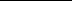 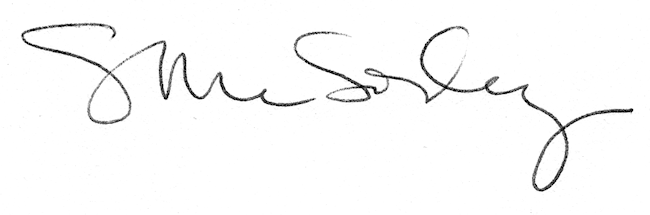 